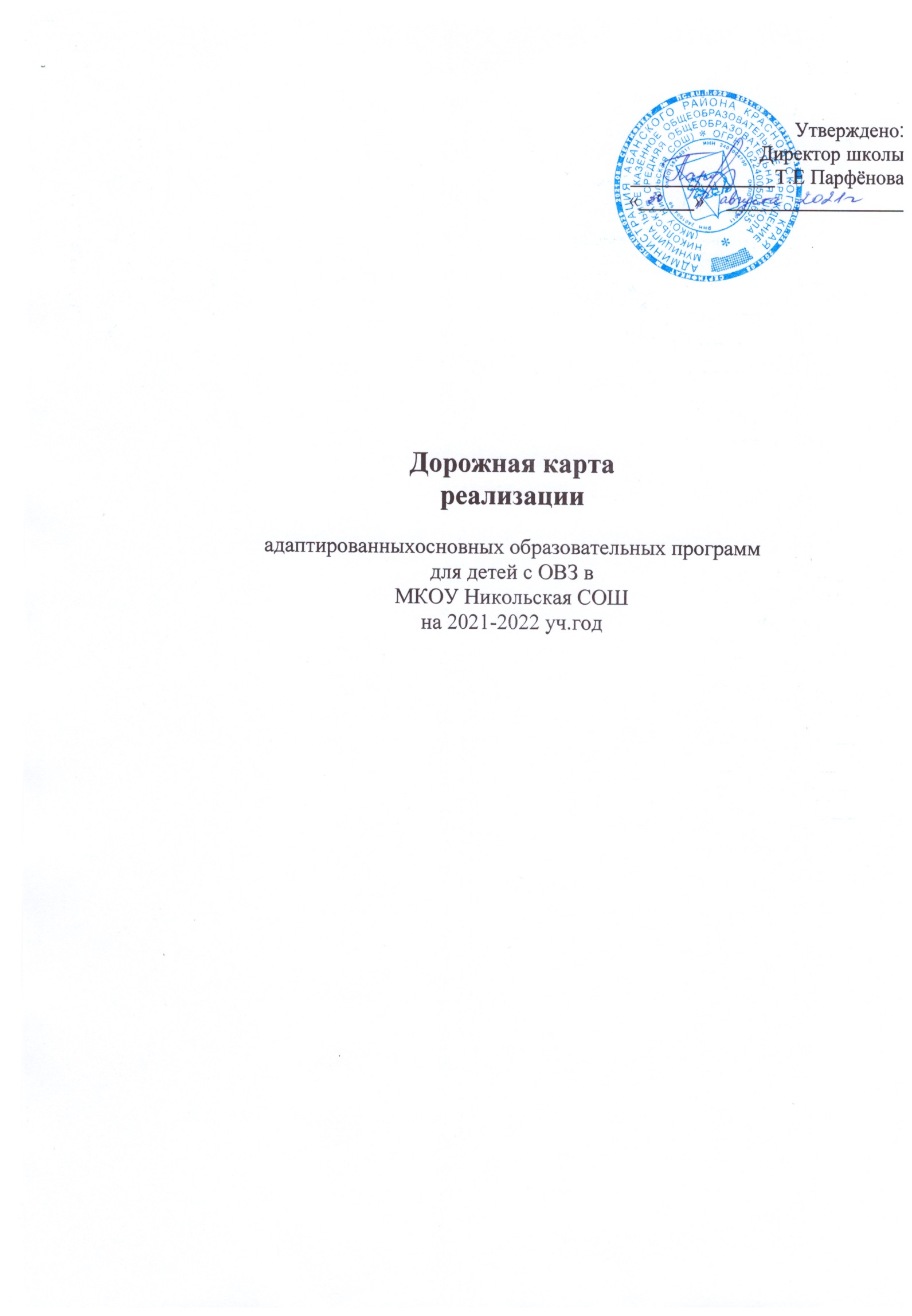 Раздел 1. Общая циклограмма реализации Дорожной карты.2Раздел 2. Реализация основных шагов Дорожной карты.Реализация шага №1 дорожной карты введения АООП для учащихся с ОВЗ:Реализация шага №2 дорожной карты введения ФГОС ОВЗ:Формирование критериальной базы для оценки условий реализации АООПОценка уровня готовности педагогов к реализации АООП для детей с ОВЗ, уровня квалификации, соответствующей требованиям ФГОСПроведение оценки материально-технического обеспечения реализации АООП, оценки  доступности      образовательной средыМониторинг информационно-методического обеспеченияТаблица по итогам проблемно-ориентированного анализаСпособы устранения выявленных на этапе анализа недостатков образовательной системы:План мероприятий по реализации ФГОС ОВЗ:Цель: обеспечение условий для реализации ФГОС ОВЗЗадачи: приведение локальных актов школы в соответствии с требованиями ФГОС ОВЗРеализация шага №3 дорожной карты введения ФГОС ОВЗ:Реализация шага №4 дорожной карты введения ФГОС ОВЗ:Приложение 1. Направления внутришкольного обучения педагогических и руководящих работников по вопросам внедрения и реализации ФГОС ОВЗ.№ п/пМероприятияСроки1Организация изучения ФГОС ОВЗ	педагогическим коллективом школы с опорой на внутренние информационно-методические ресурсы.2021-2022 уч.г.2Мониторинг уровня готовности основной школы к введению ФГОС ОВЗ.май 20213Формирование банка нормативно-правовых документов федерального, регионального, муниципального уровней, регламентирующих введение и реализацию ФГОС ОВЗ.сентябрь-декабрь 20214Определение направлений работы членов группы:Разработка критериев соответствия условий, созданных в гимназии, требованиям для реализации АООП Оценка уровня профессиональной квалификации педагоговОценка образовательной средыОценка информационно-методического обеспечения2021-20225Прохождение профессиональной переподготовки, курсов повышения квалификации администрации школы, учителей-предметников, классных руководителей по внедрению ФГОС ОВЗ с опорой на внешниеинформационно-методические ресурсы.2021-20226Корректировка адаптированной образовательной программы начального общего образованияпо факту обращения№ п/пПоказателиИмеются и соответствуют требованиям ФГОС ОВЗИмеются, но требуют корректировки в соответствиис ФГОС ОВЗОтсутствуют и требуют разработки ивведения1Образовательные цели школы*2Структура образовательной деятельности (Учебный план)*3Содержание адаптированных программ*4Технологии обучения и воспитания*5Условия образовательной деятельности*6Организационные	механизмы	контроля	образовательнойдеятельности и оценки его результатов*7Оснащённость школы в соответствии с требованиями кминимальной	оснащенности	учебной	деятельности	и оборудованию учебных помещений по ФГОС ОВЗ*8Современная модель взаимодействия учреждений общего и дополнительного образования детей, культуры, спорта и т.п.,обеспечивающих организацию внеурочной деятельности*9Наличие	сайта	школы	с	целью	обеспечения	широкого,постоянного	и	устойчивого	доступа	участников образовательной деятельности к информации*№ п/пНедостатки системы образования ОУСпособы устранения1Недостаточная осведомленность учителей о ФГОС ОВЗ (в 5,6 классах).Повышение профессионального уровня.2Недостаточная осведомленность учителей опыта итоговой оценкидостижения планируемых результатов при введении ФГОС ОВЗ.Повышение профессионального уровня.№ п/пМероприятияСрокиОжидаемый результатИсполнители1. Нормативно-правовой аспект:1. Нормативно-правовой аспект:1. Нормативно-правовой аспект:1. Нормативно-правовой аспект:1. Нормативно-правовой аспект:1.1.Приведение локальных актов школы в соответствие с требованиями ФГОС ОВЗ(штатное	расписание,	должностные	инструкции	классных	руководителей, администрации, педагогических работников, работающих с детьми с ОВЗ)в течение годаЛокальные актырабочая группапо введению ФГОС ОВЗ1.2.Разработка и утверждение рабочих адаптированных программ учителей-предметников по учебным предметам с учетом изменений предметных,	метапредметных целей,личностных результатовдо 01.10.2021Рабочие программыпедагоги,Завуч  по УВР1.3.Утверждение перечня УМКдо 01.09.2021УМКпедагогический совет2. Организационно-управленческий аспект:2. Организационно-управленческий аспект:2. Организационно-управленческий аспект:2. Организационно-управленческий аспект:2. Организационно-управленческий аспект:2.1.Заседания рабочей группыЦель: координация деятельности педагогического коллектива по реализации ФГОС ОВЗ.1 раз в четвертьПлан работы школы по реализацииФГОС ОВЗЗавуч  по УВР2.2.Участие в методических семинарах, вебинарах, обучающих мероприятияхв течениеучебного годаУОдиректор школы,Завуч  по УВР2.3.Анализ имеющихся условий (кадровых, материально-технических, учебно-методических и информационных, финансовых), их соответствие/несоответствие требованиям ФГОС ОВЗ (разрывы) определение дефицитов в имеющихся условиях и мер по их устранению (в соответствии с имеющимися возможностями) (в соответствие с разработанноймоделью мониторинга)ПостоянноПлан мероприятийадминистрация2.4.Обсуждение АООПдо 30.09.2021Скорректированная АООП ОООпедагогический совет2.5.Разработка рабочих адаптированных образовательных программ по учебным предметам с учетом изменений предметных, метапредметных целей, личностных результатовдо 01.10.2021Утверждение адаптированныхпрограммдиректор2.6.Приведение учебно-методического и информационного обеспечения образовательногопроцесса в соответствие с требованиями целей и планируемых результатов освоения АООПдо мая 2022библиотечный фондЗавуч  по УВР, библиотекарь2.7.Организация внеурочной деятельности:кружки,   клубы,   секции,	спортивные соревнования и т.д.до 01.10.2021программа внеурочной деятельностиобучающихся с ОВЗЗавуч  поУВР3. Информационно-методический аспект:3. Информационно-методический аспект:3. Информационно-методический аспект:3. Информационно-методический аспект:3. Информационно-методический аспект:3.1.Изучение педагогическим коллективом образовательных стандартов. Проведение совещаний семинаров с педагогическим коллективом по изучению:Федерального государственного образовательного стандарта обучающихся обучающихся с ограниченными возможностями здоровья;Нормативно-правовых документов, регулирующих введение ФГОС ОВЗ;Программы формирования универсальных учебных действий;Программы организации внеурочной деятельности детей с ОВЗ;Санитарно-гигиенических требований.в течение учебного годаудостоверения о курсах повышенияквалификации, программа внутришкольногообучения педагогических и руководящих работников по вопросамвнедрения и реализации ФГОС ОВЗдиректор школы, зам.дир-ра по УР3.2.Участие в работе (просмотр записей) вебинаров по темам, касающимся введения ФГОС ОВЗпорасписанию вебинаровметодическая поддержказам.дир-ра по УР3.3.Создание в школе подборки методической литературы по вопросам введения ФГОС ОВЗв течение учебного годаподборка литературы на электронных носителях,размещениематериалов на сайте школызам.дир-ра по УР, библиотекарь3.4.Информирование родителей (законных представителей) о ходе подготовки к введению ФГОС ОВЗ, реализации АООПв течение годаобщешкольное родительское собрание, сайт школы, публикациидиректор школы, заместителидиректора3.5.Промежуточная рефлексия эффективности использования в образовательном процессе инновационных технологийв течениеучебного годаотчетзаместители директора3.6.Изучение, обобщение и внедрение успешного опыта учителей по формированиюуниверсальных учебных действий, успешного опыта проведения интеллектуальных и социальных практик с обучающимися с ОВЗпо планам работыотчеты учителей,работающих с детьми с ОВЗпедагоги, заместителидиректора4. Кадровый аспект:4. Кадровый аспект:4. Кадровый аспект:4. Кадровый аспект:4. Кадровый аспект:4.1.Выявление образовательных потребностей педагогического состава с целью внесения изменений в план повышения квалификации учителейавгуст 2021перспективный план повышенияквалификации педагогических работников (корректировка)заместитель директора4.2.Обеспечение условий для непрерывного профессионального развития педагогических работников школыв течение учебного годаперспективный план повышенияквалификации педагогических работников (корректировка)заместитель директора4.3.Участие в курсовых мероприятиях для учителей, посвященных особенностям перехода на	федеральный	государственный	образовательный	стандарт	обучающихся	сограниченными   возможностями	здоровья общего образования, в том числе по использованию в образовательной деятельности современных технологийв течение учебного годаМетодическиематериалы, сайт ОУзаместитель директора5. Материально-технический аспект:5. Материально-технический аспект:5. Материально-технический аспект:5. Материально-технический аспект:5. Материально-технический аспект:5.1.Экспертиза материально-технической базы школы соответствие/несоответствие требованиям ФГОС ОВЗ учебных кабинетовянварь 2021перечень оборудования учебных кабинетов, лабораторийдиректор школы, завхоз, заместители директора, руководителиучебных кабинетовРезультатом шага №3 является разработка и экспертиза единичных проектов изменений в сводную программу системных изменений и дополнений в образовательную систему школыРезультатом шага №3 является разработка и экспертиза единичных проектов изменений в сводную программу системных изменений и дополнений в образовательную систему школыРезультатом шага №3 является разработка и экспертиза единичных проектов изменений в сводную программу системных изменений и дополнений в образовательную систему школыРезультатом шага №3 является разработка и экспертиза единичных проектов изменений в сводную программу системных изменений и дополнений в образовательную систему школыРезультатом шага №3 является разработка и экспертиза единичных проектов изменений в сводную программу системных изменений и дополнений в образовательную систему школыРезультатом шага №3 является разработка и экспертиза единичных проектов изменений в сводную программу системных изменений и дополнений в образовательную систему школыРезультатом шага №3 является разработка и экспертиза единичных проектов изменений в сводную программу системных изменений и дополнений в образовательную систему школыРезультатом шага №3 является разработка и экспертиза единичных проектов изменений в сводную программу системных изменений и дополнений в образовательную систему школыРезультатом шага №3 является разработка и экспертиза единичных проектов изменений в сводную программу системных изменений и дополнений в образовательную систему школыРезультатом шага №3 является разработка и экспертиза единичных проектов изменений в сводную программу системных изменений и дополнений в образовательную систему школыРезультатом шага №3 является разработка и экспертиза единичных проектов изменений в сводную программу системных изменений и дополнений в образовательную систему школы2021—20222021—20222021—20222021—20222021—20222021—20222021—20222021—20222021—20222021—20229101112123456Формирование критериальной базы для оценки условий реализации АООП***Оценка уровня готовности педагогов к реализации АООП для детей с ОВЗ, уровня квалификации, соответствующейтребованиям ФГОС**Проведение оценки материально-технического обеспечения реализации АООП, оценки доступностиобразовательной среды***Мониторинг информационно-методического обеспечения*****№ п/пОбъект контроляОтветственныйМетоды сбора информацииСроки1Степень освоения педагогами адаптированной образовательной программызаместитель директорасобеседованиемай2Степень обеспеченности материально-техническими ресурсамидиректор, завхозизучение документации1 раз в четверть3Приведение	нормативной	базы	школы	в	соответствие	с требованиями ФГОС ОВЗдиректор, заместитель директораизучение документациидо 31.05.2022№ п/пНаименование модулей и тем1Нормативно-правовой модуль1.1Правовое регулирование сферы образования в Российской Федерации1.2ФГОС ОВЗ в контексте государственной образовательной политики2Основы и проблемы проектирования образовательного процесса в условиях реализации ФГОС ОВЗ2.1Структура ФГОС ОВЗ. Дорожная карта введения ФГОС ОВЗ2.2Ключевые особенности и методология ФГОС ОВЗ2.3Примерная адаптированная образовательная программа НОО, ООО (структура, содержание и рекомендации по составлению), её статус и связь сФГОС ОВЗ, образовательной программой и школьным учебным планом2.4Об условиях труда учителя в условиях внедрения ФГОС ОВЗ. Готовность педагога к инновационной деятельности в условиях введения ФГОС ОВЗ2.5Планируемые результаты обучения: критерии и пути их оценки. УУД: суть понятия и методология их проектирования2.6Оценка готовности педагогов к введению ФГОС ОВЗ и её критерии. Диагностика возможных затруднений3Психолого-педагогическое сопровождение внедрения ФГОС ОВЗ3.1Системно-деятельностный и компетентностный подходы как методологическая основа реализации ФГОС ОВЗ3.2Формирование психологической готовности учителя к инновационной деятельности в условиях реализации ФГОС ОВЗ3.3Инклюзивное образование в условиях реализации ФГОС ОВЗ3.4Индивидуальные образовательные траектории в деятельности педагога4.Организация внеурочной и воспитательной работы в рамках ФГОС ОВЗ4.1Концепция духовно-нравственного развития и воспитания личности гражданина России как основа организации воспитательного процесса.Разработка и реализация программы духовно-нравственного воспитания обучающихся в образовательном учреждении4.2Проектирование содержания воспитательной деятельности и критерии её оценки в условиях апробации и внедрения ФГОС ОВЗ. Механизмы,обеспечивающие реализацию воспитательной составляющей ФГОС ОВЗ4.3Модели организации и проектирование внеурочной деятельности4.4Организация работы с родителями в рамках внедрения ФГОС ОВЗ4.5Дополнительное образование и детское общественное движение в системе воспитательной работы школы при реализации ФГОС ОВЗ4.6Региональный аспект организации воспитательной работы в рамках ФГОС ОВЗ: концепция социального воспитания и дополнительного образования детей и молодёжи5Основы формирования профессионального имиджа в условиях внедрения ФГОС ОВЗ5.1Профессионально-речевая культура современного учителя5.2Компетенции педагога как основа формирования его профессионального имиджа5.3Коммуникативная компетентность современного учителя6Практика внедрения ФГОС ОВЗ: общие вопросы6.1Информационно-образовательная среда современного учителя и	направления её развития в контексте введения ФГОС ОВЗ6.2Современные ИКТ и ЭОР7Новые подходы к контролю и оценке результатов обучения в условиях реализации ФГОС ОВЗ: общие вопросы7.1Оценивание образовательных достижений обучающихся в соответствии с требованиями нового образовательного стандарта. Планируемыерезультаты обучения как основа для разработки контрольно-измерительных материалов.7.2Программные средства разработки КИМ. Дистанционные формы организации контроля результатов учебной деятельности обучающихся.8Актуальные проблемы теоретических основ преподавания9Предметная урочная деятельность в условиях реализации ФГОС ОВЗ9.1Рабочая программа по предмету. Ее структура, алгоритм составления.9.2Проектирование современных уроков в условиях реализации ФГОС ОВЗ9.3Технологии обучения, реализующие системно-деятельностный подход9.4Современное обеспечение образовательного процесса по предмету в соответствии с ФГОС ОВЗ9.5Универсальные учебные действия (УУД) как главный результат освоения АОП9.6Система оценки достижения планируемых результатов основного общего образования в соответствии с ФГОС ОВЗ10Предметная внеурочная деятельность в условиях реализации ФГОС ОВЗ